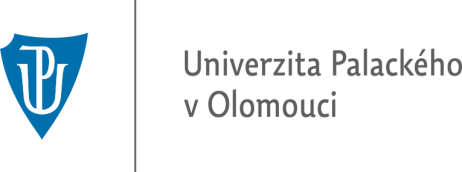 POWER OF ATTORNEYFILING OFFICE STAMPApplicantFirst name First name SurnameSurnameSurname at birthFirst name First name SurnameSurnameSurname at birthDate of birthDate of birthPersonal identification numberPersonal identification numberPersonal identification numberPermanent address: StreetStreetHouse No.House No.City districtPermanent address: Municipality/Town/CityMunicipality/Town/CityPostcodePostcodeCountryAttorney-in-factFirst nameFirst nameFirst nameSurnameSurnameAttorney-in-factDate of birthPersonal identification numberPersonal identification numberPersonal identification numberPersonal identification numberPermanent address:StreetStreetHouse No.House No.City districtMunicipality/Town/City	Municipality/Town/City	PostcodePostcodeCountryMailing addressStreetStreetHouse No.House No.City districtMunicipality/Town/City	Municipality/Town/City	PostcodePostcodeCountryE-mailE-mailPhonePhoneThis power of attorney authorizes the attorney-in-fact to make any legal acts in relation to the proceedings on recognition of foreign university education and qualifications in the Czech Republic.This power of attorney authorizes the attorney-in-fact to make any legal acts in relation to the proceedings on recognition of foreign university education and qualifications in the Czech Republic.This power of attorney authorizes the attorney-in-fact to make any legal acts in relation to the proceedings on recognition of foreign university education and qualifications in the Czech Republic.This power of attorney authorizes the attorney-in-fact to make any legal acts in relation to the proceedings on recognition of foreign university education and qualifications in the Czech Republic.This power of attorney authorizes the attorney-in-fact to make any legal acts in relation to the proceedings on recognition of foreign university education and qualifications in the Czech Republic.This power of attorney authorizes the attorney-in-fact to make any legal acts in relation to the proceedings on recognition of foreign university education and qualifications in the Czech Republic.Date	InSignature of the applicant               ---------------------------------------------------------------------Signature of the attorney-in-fact --------------------------------------------------------------------Date	InSignature of the applicant               ---------------------------------------------------------------------Signature of the attorney-in-fact --------------------------------------------------------------------Date	InSignature of the applicant               ---------------------------------------------------------------------Signature of the attorney-in-fact --------------------------------------------------------------------Date	InSignature of the applicant               ---------------------------------------------------------------------Signature of the attorney-in-fact --------------------------------------------------------------------Date	InSignature of the applicant               ---------------------------------------------------------------------Signature of the attorney-in-fact --------------------------------------------------------------------Date	InSignature of the applicant               ---------------------------------------------------------------------Signature of the attorney-in-fact --------------------------------------------------------------------